				Master Pack 101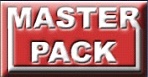 Product DescriptionMaster Pack 101 is a high solids elastomeric acrylic coating to be use in conjunction with Master Pack 151 to provide excellent weatherability, ultraviolet resistance, and fire retardancy for the protection of polyurethane roofing foam. Master Pack 101 / 151 is a single package basecoat/topcoat system designed for easy application with conventional or airless spray equipment, as well as brush or roller.Basic UsesMaster Pack 101 was specifically developed for building film thickness prior to the application of an appropriate Master Pack 151.  Master Pack 101 is used for protection of sprayed-in-place polyurethane foam on sloped roofs, ambient and hot storage tanks, and can also be used over existing foam roofs previously coated with compatible coating systems.ColorsTop Coat: standard White and Light Tan 		Base Coat: GrayWarrantyMaster Pack Material Only Warranty is available for 5-year, 10-year or 15-year periods. Refer to Master Pack Application guide for minimum thickness requirements to qualify for all warranty programs. Master Pack Full System Warranty programs are available at an additional fee cost. Consult  Master Pack Warranty Program for application instructions, limitations, and conditions.Typical Properties1. Solids by Weight: 67% (±2) [ASTM D2369]2. Solids by Volume: 51% (±2) [ASTM D5201]3. Dry Time for Foot Traffic Resistance:*	4 hours at 75°F (24°C), 50% R.H. Light Gray @ 16 wet mils (406 microns)	3 hours at 75°F (24°C), 50% R.H. Medium Gray @ 16 wet mils (406 microns)	*Dry times will increase with lower temperature and/or higher humidities.4. Tensile Strength: 182 psi (±20) (1.83 MPa) [ASTM D2370/D6083]5. Elongation: 135% (±20) [ASTM D2370/D6083]6. Hardness: 60-70 Shore A [ASTM D2240]7. Permeance: 2.7 US perms at 22 dry mils (155ng/ (Pa.s.m2) @ 560 microns) [ASTM E96]8. Low Temperature Flexibility: Passes 180° flex over 1/2” (1.2 cm) mandrel@ -5°F (-21°C) [Federal Test Method No.141a-6221]9. Temperature Limits for Normal Service Conditions: 0°F to 200°F (-18°C to 93°C)APPLICATION INSTRUCTIONSMaster Pack 101 may be applied by either conventional or airless spray equipment. Brush or roller may be used for touch-up and edging work, or for small areas, which are not practical for spray application. Use a pump with minimum 1 gallon per minute output and 2,000 psi pressure capability. In-line filter screens should be 60 mesh or larger. Use a reversible, self cleaning tip with orifice size of .027” to .039” and 40° to 50° fan angle.Master Pack 101 should be applied to polyurethane foam surfaces within between 24 hours following final application of the polyurethane foam. Polyurethane foam and adjacent surfaces to be coated shall be free of any degraded foam, grease, oil, dirt or other contaminants that will interfere with proper adhesion. Polyurethane foam shall be completely dry and frost-free before coating. Any physical damage to the polyurethane foam shall be repaired before coating application commences. Any oxidized polyurethane foam shall be repaired or replaced. Do not coat directly over polyurethane foam that has beenmechanically scarified or sanded.Master Pack 101 applied at the rate of one gallon per 100 sq. ft. (.4 l/m2) will theoretically yield 8.2 dry mils (208 microns). The theoretical thickness given for coverage per gallon is based on smooth, non-porous surfaces. Actual gallons required in the field to achieve the minimum dry film thickness will depend upon the surface texture, method of application and weather conditions at the time of application. It is the responsibility of the applicator to apply sufficient material to achieve the minimum dry film thickness required. Each coat of Master Pack 101 shall be applied in a direction perpendicular to the previouscoat to assure positive coverage. Each coat must be dry and cured before an additional coat is applied. All surfaces must be uniformly coated and be free from all voids, pinholes and blisters. If any form of dirt, sand or pollution fallout is detected on the surface of Master Pack 101, it is necessary to remove this material before applying an additional coat. Master Pack 101 is very cohesive and difficult to spray at material temperatures below 60°F (16°C). Store product in a warm area prior to application to bring material temperature to 70°F (21°C) or greater. Use water and detergent to thoroughly flush equipment.Purge the water from the system using Mineral Spirits. Leave the solvent in the lines and equipment until next use. It is not recommended practice to leave Master Pack 101 in the pump or hoses.LIMITATIONS & PRECAUTIONSMaster Pack 101 should not generally be used over cold storage tanks or buildings where a vapor barrier coating is required.Master Pack 101 shall not be used for interior applications in place of a thermal barrier. Master Pack 101 will freeze and become unusable at temperatures below 32°F (0°C). Do not ship or store unless protection from freezing is available. Do not apply Master Pack 101 at temperatures below 50°F (10°C), or when there is a possibility of temperatures falling below 32°F (0°C) within a 24-hour period after application. Master Pack 101 requires complete evaporation of water to cure. Cool temperatures and high humidity retard cure. Do not apply if weather conditions will not permit complete cure before rain, dew, fog or freezing temperatures occur. Do not apply in the late afternoon if heavy moisture condensation can appear during the night.For specific information on safety requirements, refer to OSHA guidelines and Master Pack 101 Material Safety Data Sheet.DisclaimerThe data presented herein is not intended for use by nonprofessional applicators, or those persons who do not purchase or utilize this product in the normal course of their business. The potential user must perform any pertinent tests in order to determine the product’s performance and suitability in the intended application, since final determination of fitness of the product for any particular use is the responsibility of the buyer. All guarantees and warranties as to products supplied by Master Pack shall have only those guarantees and warranties expressed by the manufacturer. The buyer’s sole remedy as to anymaterial claims will be against the manufacturer of the product. The aforementioned data on this product is to be used as a guide and is subject to change without notice.The information herein is believed to be reliable, but unknown risks may be present NO WARRANTIES, EXPRESSED OR IMPLIED, INCLUDING PATENT WARRANTIES OR WARRANTIES OF MERCHANTABILITY OR FITNESS FOR USE, ARE MADE BY MASTER PACK WITH RESPECT TO PRODUCTS OR INFORMATION SET FORTH HEREIN. Nothing contained herein shall constitute a permission or recommendation to practice any invention covered by a patent without a license from the owner of the patent. Accordingly, buyer assumes all risks whatsoever as to the use of these materials and buyer’s exclusive remedy as to any breach of warranty, negligence, or other claim shall be limited to the purchase price of the materials. Failure to adhere to any recommended procedures shall relieve Master Pack and the manufacturer of all liability with respect to the materials and their use thereof.